Табір «Ровесник»З метою належної підготовки та проведення заходів з оздоровчої літньої кампанії у 2019 році, додержання законодавства у сфері оздоровлення й відпочинку дітей, їх повноцінного дозвілля, розвитку творчих здібностей та інтересів, організовано пришкільний відпочинковий табір з денним перебуванням «Ровесник», в який залучено 50 учнів 1-10-х класів, які потребують особливої соціальної уваги та підтримки.Начальником табору призначено соціального педагога Мельничук Мирославу Дмитрівну, заступником начальника табору – педагога організатора Штефанюк Матру Петрівну.Вихователями в таборі є класні керівники 1-10-х класів, вчителі-предметники, практичний психолог, вчитель музичного мистецтва, фізичної культури, бібліотекар школи та медична сестра.Пришкільний відпочинковий табір з денним перебуванням «Ровесник» працюватиме з 03 червня по 16 червня 2019 року і триватиме 14 днів.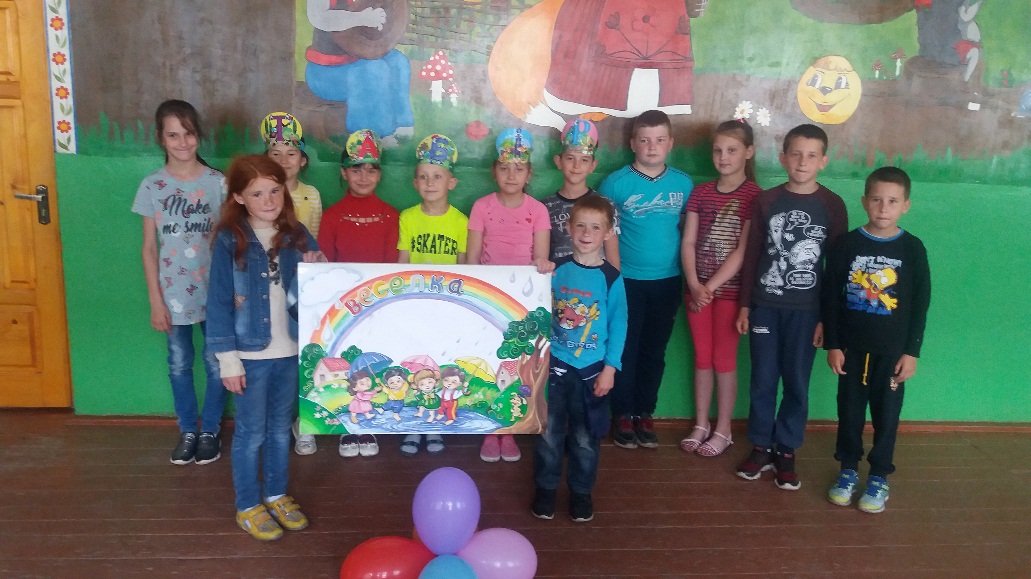 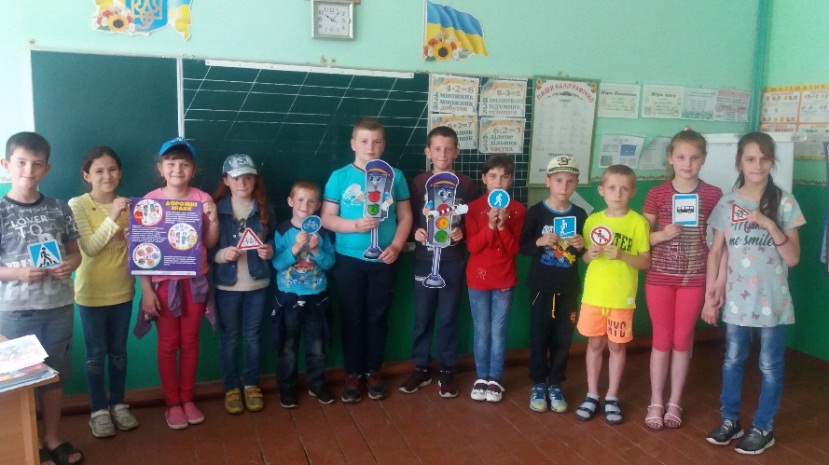 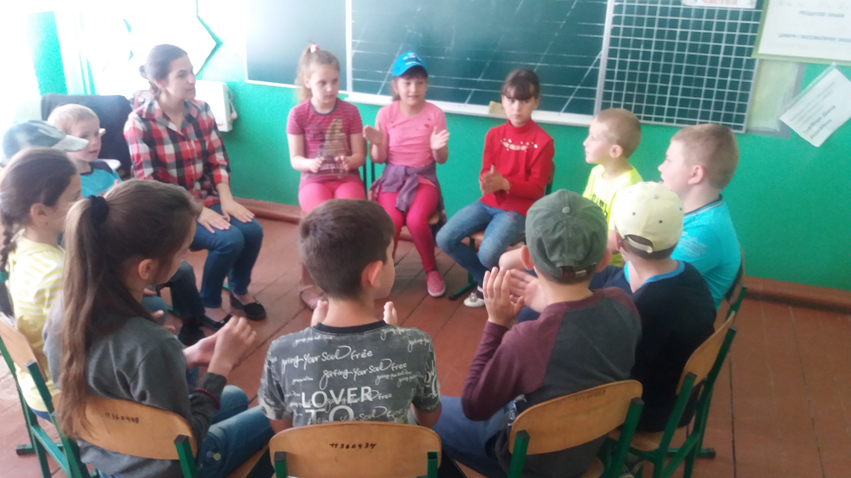 Екскурсія до «Історичного музею селища Кобилецька Поляна»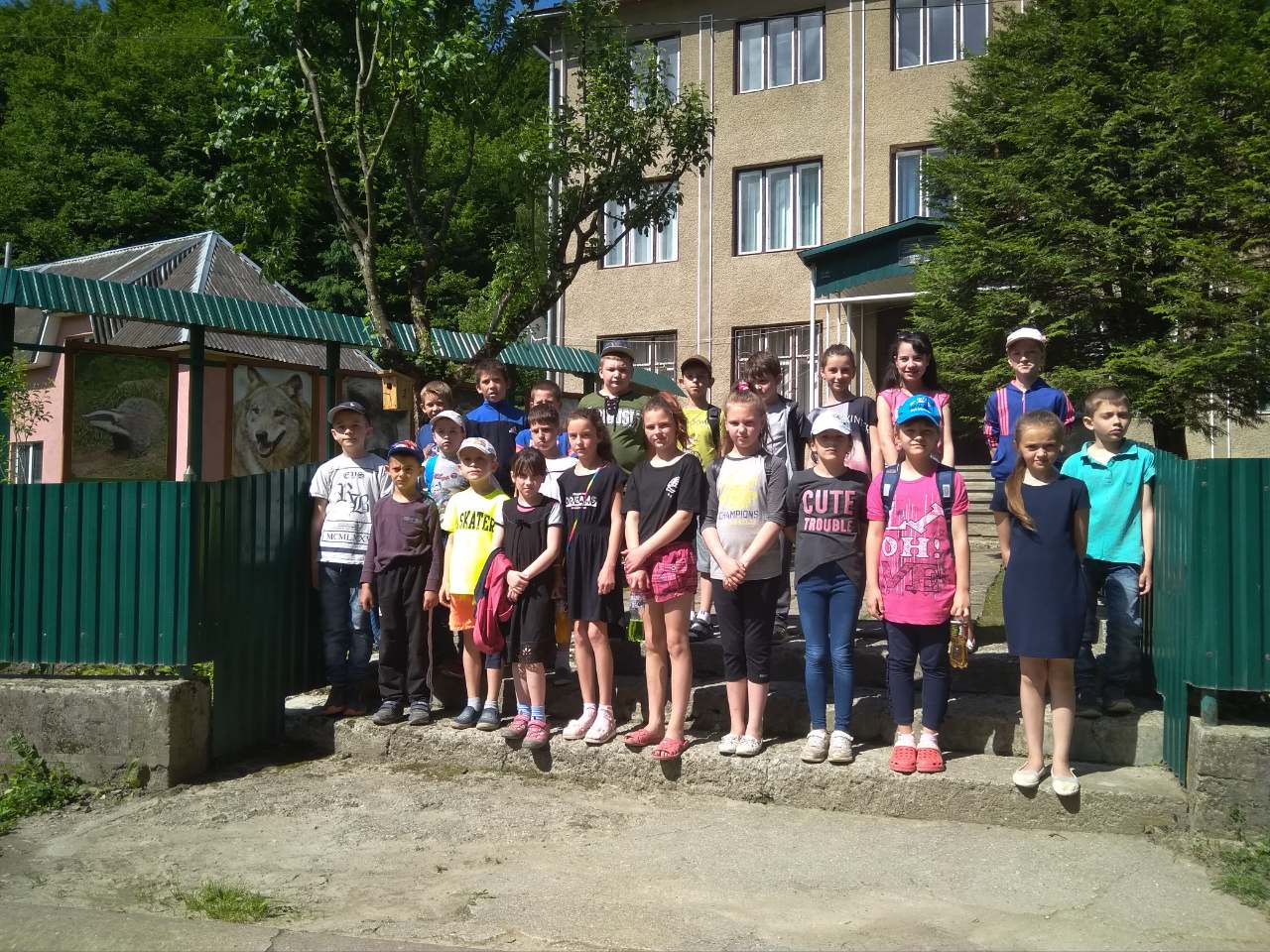 \                                                                           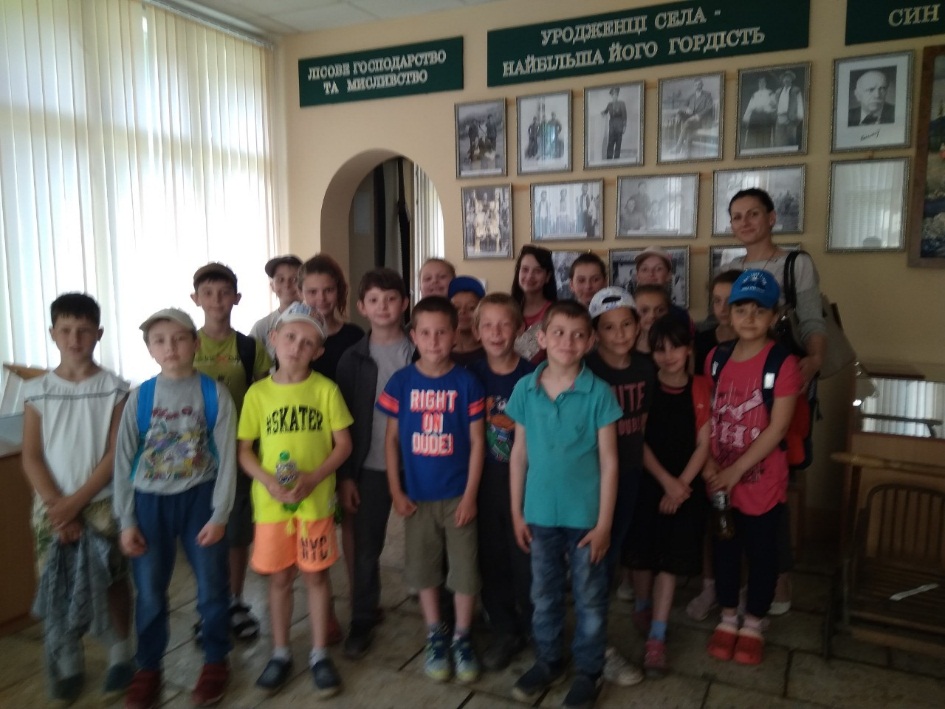 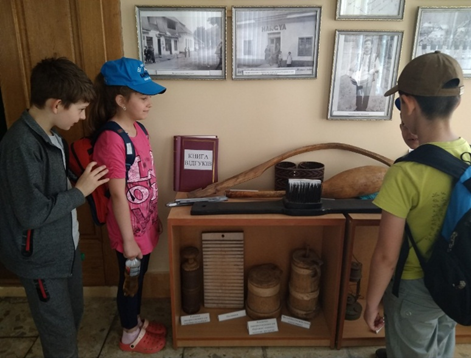 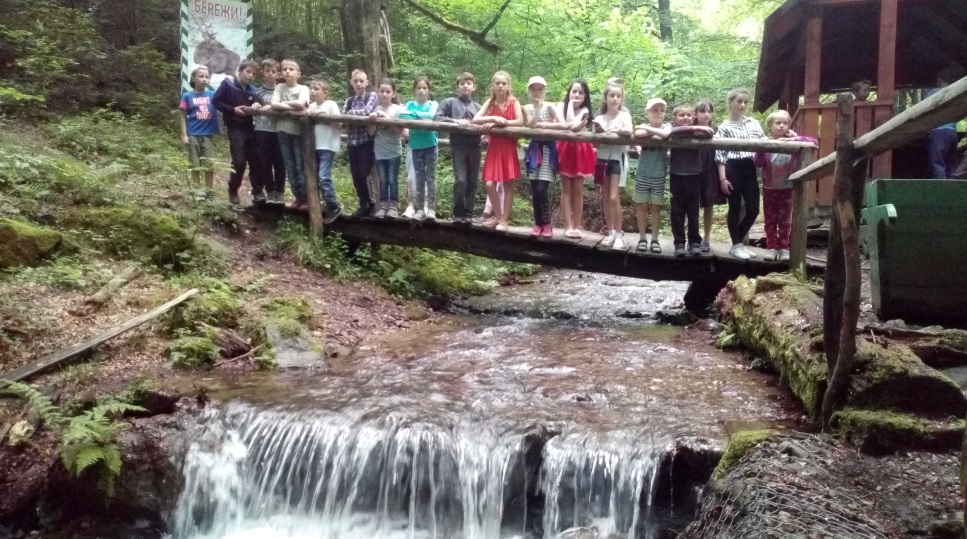 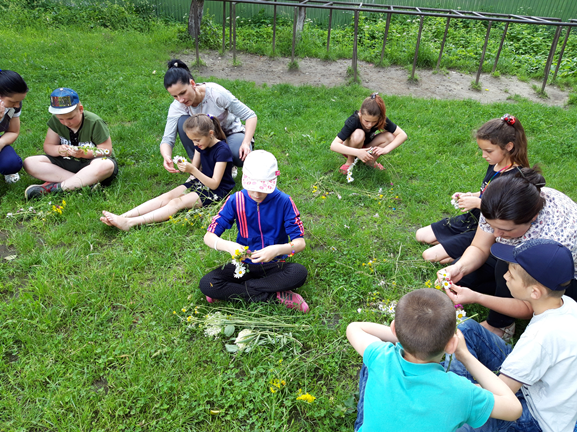 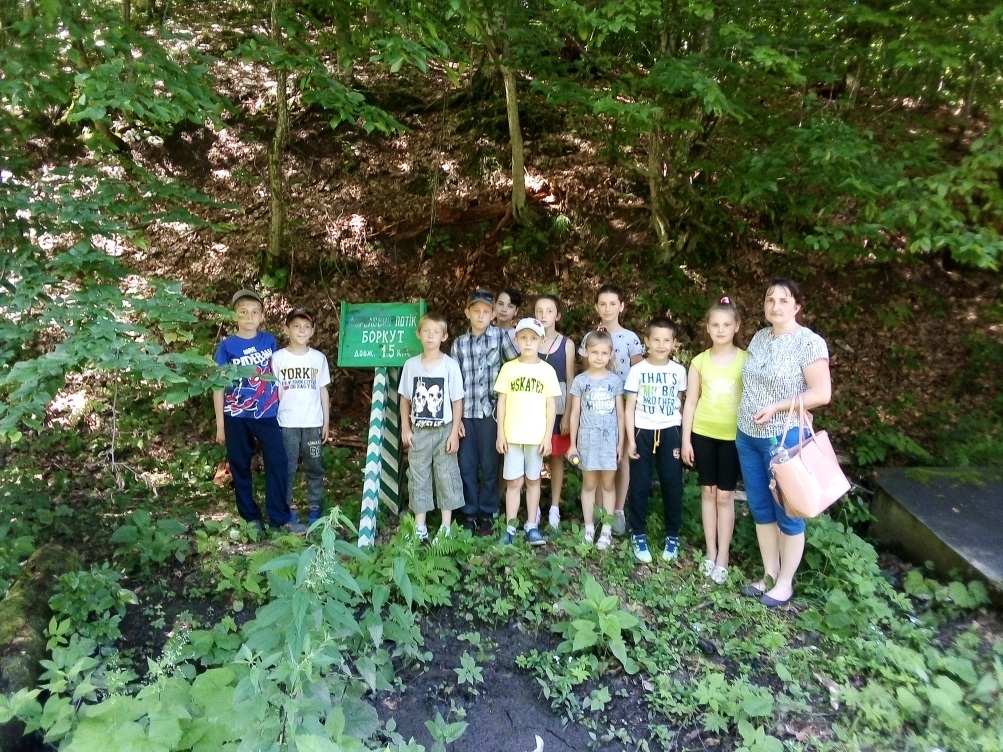 